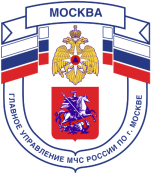 Главное управление МЧС России по г. Москве Управление по Новомосковскому и Троицкому АО2 региональный отдел надзорной деятельности142191, г. Москва, г.о. Троицк, ул. пл. Верещагина д. 1 телефон: 8(495)840-99-70,E-mail: 2rondunitao@mail.ruСоветы грибникамРекомендации населению: 1. Заранее изучите предполагаемый район сбора грибов (изучите по карте, побеседуйте с местными жителями). О том, в какую местность вы направляетесь лучше предупредить родных или знакомых (это поможет спасателям, в случае необходимости, сузить район поиска и сократить время обнаружения заблудившихся).  2. Не лишним будет освежить в памяти правила ориентирования в лесу. Взять с собой набор необходимых вещей: нож, спички, завернутые в полиэтиленовый мешок, компас, дождевик, продукты питания, емкость с водой, заряженный мобильный телефон для связи с родственниками или спасательной службой.  3. Не заблудиться на маршруте, поможет зрительная память – стоит чаще осматриваться и запоминать, как выглядит местность.В случае потери правильного пути спасатели рекомендуют следующие действия: 1. Проанализировав обстановку и свои возможности, необходимо принять решение: или ждать, когда придут на помощь, или выходить самостоятельно. Для начала стоить постараться вернуться назад. 2. В дневное время суток следует двигаться по тропинке, либо по реке до первого населенного пункта, не забывая подавать призывы о помощи (так возможно встретить рыбаков, грибников, охотников). 3. Во время движения не лишним будет прислушиваться к шуму, исходящему от движущегося транспорта, лаю собак. Двигаться стоит в направлении шума. Обязательно приведет в населенный пункт колея от колес автомобильного или гужевого транспорта. 4. Для ориентирования в лесной зоне следует помнить, что солнце утром всегда расположено на востоке, в полдень — на юге, вечером — на западе. В ненастный день ориентироваться нужно по деревьям (наиболее густые ветви деревьев и мох растут с южной стороны дерева). 5. Если ночь в лесу неизбежна, нужно позаботиться об организации места для ночлега и заготовке дров для костра. В ночное время суток не стоит покидать это место. Главное – сохранить тепло в месте размещения, экономить силы и продукты. 6. Если есть сотовая связь, необходимо позвонить в службу спасения по телефону 112 и сообщить о том, что потерялись, ответить на вопросы диспетчера и ждать помощи. Тел. пожарной охраны – 101, 112Единый телефон доверия ГУ МЧС России по г. Москве: +7(495) 637-22-22mchs.qov.ru – официальный интернет сайт МЧС России